様式第１号（第５関係）年　　月　　日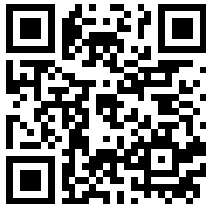 北上市生涯学習まちづくり出前講座受講申込書北上市生涯学習まちづくり出前講座を受講したいので、次のとおり申し込みます。北上市生涯学習推進本部長　北　上　市　長　　様団　体　名代表者住所〒　　　　職・氏　名電話番号希望する講座メニュー番号   　講座名　メニュー番号   　講座名　日　　　　時第１希望　　年　　月　　日(　)　　時　　分～　　時　　分日　　　　時第２希望　　年　　月　　日(　)　　時　　分～　　時　　分会　　　　場名　  称　　　　　　　　　　　　　名　  称　　　　　　　　　　　　　会　　　　場所 在 地所 在 地集会等の名称及び開催目的名　　称集会等の名称及び開催目的開催目的参加人数　　　　　人　　　　　人担　当　者職・氏名　　　　　　　　　職・氏名　　　　　　　　　担　当　者電話番号　　電話番号　　担　当　者書類送付先　〒　　　　　　　　　　住所書類送付先　〒　　　　　　　　　　住所